هو الله - أيّها الحبيب، قد وصلت نميقتکم البديعة الجديدة...حضرت عبدالبهاءاصلی فارسی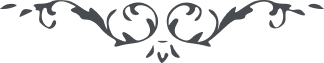 لوح رقم (126) – من آثار حضرت عبدالبهاء – مکاتیب عبد البهاء، جلد3، صفحه 325(126 )مصر - جناب شیخ فرج الله قریب کردی علیه التحیة و الثناءهو اللهأیها الحبیب قد وصلت نمیقتکم البدیعة الجدیدة و مضمونها مما ینشرح به الصدور و بلغ أشواقی المتکاثرة الی غرة جبین الفضائل و سراج محفل الافاضل الشیخ المحترم حضرة الشیخ محمد بخیت اسأل الله أن یجعله آیة الهدی بین الوری و یهدی به القوم الی المحجة السمحة البیضاء و حقیقة الشریعة الغراء و یوحد به کلمة القوم و ینقذهم من اللوم و هو قائدهم الی سبیل الفلاح و النجاح و یهذبهم بتربیة الهیة و أخلاق محمدیة و یورثهم العزة الابدیةو اما سریان الحقیقة فی عروق الفطناء الاذکیاء العقلاء المستعدین لکشف الحقیقة الساطعة فسبب سرورنا و لکن علیکم بالحکمة التامة لان الناس فی سبات عظیم و حجاب غلیظ لا یتمنون التقرب الی الله و التشبث بالعروة الوثقی التی لا انفصام لها بل یتحرون وسائط شتی للنجاح بعقولهم الضعیفة و لا یعلمون أن هذه أسباب طفیفة لا تسمن و لا تغنی من الحق شیئا بناء علی ذلک علیکم بالتقیة و بلغ تحیة نوراء من قبلی الی الشیخ الجلیل جناب محمد مهدی و الی الشیخ حبیب الفؤاد حضرة عبد الجواد و الی الشاب السالک علی الصراط المستقیم حضرة عبدالکریم افندی الحائز لفضیلتین هندی و کردی و یتکلم بالفارسی کما قال فردوسینژاد از دو شه دارد این نیک پی 	ز افراسیاب و ز کاوس کیو بلغ تحیتی و ثنائی الی حضرة الشیخ محمد راشد و لا یجوز خلع العذار و هتک الاستار و اما ترجمة أحوال الاحباء المتصاعدین الی الاوج الاعلی فعن قریب نکملها و أما طبع کتاب درس التبلیغ لحضرة صدر الصدور فلا بأس به و ارسال جلد واحد من کتاب مفتاح باب الابواب الی رفسنجان لا بأس فیه و علیک التحیة و الثناء
(عبدالبهاء عباس)
حیفا ٢٢ اکتوبر سنة ١٩٢١